СПИСЪК НА ПУБЛИКАЦИИТЕна гл.ас. д-р Йоана ЗахариеваГлава от книгаZaharieva J., M. Milanova. Thin films for immobilization of complexes with optical properties. In Modern Technologies for Creating the Thin-film Systems and Coatings,.Eddited by Nikolay Nikitenkov ,  In INTECH OPEN ACCSESS (2017)pp. 251-275. http://dx.doi.org/10.5772/66512СтатииMilanova, M., J. Zaharieva, S. Anastasova, D. Tododrovsky. Optical oxygen sensors. – Khim. Ind. 79 (2008) 31-46 (in Bulg.). Anastasova, S., M. Milanova, J. Zaharieva, D. Todorovsky. Influence of the aggressive reagents on the photoluminescent properties of Ru(II) complex - SiO2-microcomposites used as oxygen sensors. – Bulg. Chem. Ind. 80 (2009) 28-33.Zaharieva, J., M. Milanova, M. Mitov, L. Lutov, St. Manev, D. Todorovsky. Corrosion of aluminium and aluminium alloy in ethylene glycol-water mixtures. - J. Alloys Compounds 470 (2009) 397-403. Milanova, M., J. Zaharieva, B. Morgenstern, K. Hegetschweiler, D. Todorovsky. Crystal structure of tetrabuthylammonium [tetrakis(dibenzoylmethanato) europium(III)]—dimethyl sulfoxide (1:1), [N(C4H9)4][Eu(C15H11O2)4] C2H6OS. - Z. Kristallogr. NCS 225 (2010) 17-22. Milanova, M., J. Zaharieva, S. Anastasova, D. Todorovsky. Ru(II) Complex Based Optical Oxygen Sensors. Advanced Materials Res. 123-125 (2010) 767-770.Zaharieva, J., M. Milanova, D. Todorovsky. Europium dibenzoylmethane complexes in SiO2-based matrix. – J. Optoelectronics Advanced Materials 12 (2010) 1247-1254. Zaharieva, J., M. Milanova, D. Todorovsky. Synthesis conditions impact on the composition, structure and fluorescence properties of the europium dibenzoylmethane complexes. Synthesis Reactivity Inorganic, Metal-Organic, Nano-Metal Chemistry 40 9 (2010) 651-661. Zaharieva, J., M. Milanova, D. Todorovsky. Hybrid SiO2/polyester immobilization matrix for optical oxygen sensors, J. Mater. Chem. 21 (2011) 4893–4903Zaharieva, J., M. Milanova, D. Todorovsky. On the mechanochemical synthesis of europium complexes with β-diketonates.  Cent. Eur. J. Chem.  9(2) ( 2011) 290-299. Zaharieva, J., M. Milanova, D. Todorovsky. Poly(methylmethacrylate) as immobilization matrix for europium  β-diketonates – morphology and fluorescent properties. Applied Surface Science 257 (2011) 6858–6866.Milanova, M., J. Zaharieva, I. Manolov, M. Getzova, D. Todorovsky,  Lanthanide complexes with β-diketones and coumarin derivates: synthesis,thermal behaviour, optical and pharmacological properties and immobilization, J. Rare Earths, Vol. 28 ( 2010)  66-74. Zaharieva, J., M. Milanova, N. Vasilev, B. Morgenstern, D. Todorovsky.X-ray powder diffractometry and NMR studies of europium dibenzoylmetane complexes, Bul. Chem. Comm. 43 (2011) 558-562. Zaharieva, J., M. Milanova, D. Todorovsky, Poly(methylmethacrylate) as immobilization matrix for Ru(II)-complex, a potential optical oxygen sensor, J. Optoelectronics Advanced Materials 13(6) (2011) 727-732. Milanova M., I.Koleva, R. Todorovska, J. Zaharieva, M. Кostadinov, D. Todorovsky, Polymetalic citric complexes as precursors for spray-pyrolysis deposition of thin ferrites films, Applied Surface Science,  257 (17)  (2011) 7821-7826. Zaharieva, J., M. Milanova, D. Todorovsky, Мechanochemical synthesis of thenoyltrifluoroacetone-1,10-phenanthroline europium complex, Cent. Eur. J. Chem., 10 (6) (2012) 1907-1912. Milanova M., P. Kovacheva, R. Kralchevska, J. Kolev, J. Zaharieva, D. Todorovsky, The radioactivity and the chemical nature of additives as factors determining the photocatalytiactivity of TiO2 Cent. Eur. J. Chem., 10 (6) (2012) 1850-1858. Getsova M., V. Kircheva, J. Zaharieva, I. Manolov, H. Naruke, M. Milanova, Luminescence properties of a Nd(III) coumarin derivative complex immobilized in a poly(methylmethacrylate) matrix,  J. Optoelectronics Advanced Materials 14 (5-6) (2012) 685-692. Zaharieva, J., M. Milanova, D. Todorovsky, Some limitations using optical sensors for determination of dissolved oxygen in wine. – Bulg. Chem. Commun. 45 (2013) 32-36.  Elenkova D., M. Getsova, J. Zaharieva, I. Manolov, M. Milanova,  Synthesis of terbium(III) complex with a biscoumarin derivative and its immobilization in PMMA-based composite thin films with fluorescent properties, Cent. Eur. J. Chem., 11 (7) (2013) 1032-1041. Ţălu Ş., Stach S., Zaharieva J., Milanova M., Todorovsky D., Giovanzana S. (2014) Surface roughness characterization of poly(methylmethacrylate) films with immobilized Eu(III) β-diketonates by fractal analysis, Int. J. Polym. Anal. Chem. 19 (5):404-421.  Milanova M., Zaharieva J., Todorovska R., Todorovsky D. (2014) Polymetallic citric complexes as precursors for spray-pyrolysis deposition of thin LaFeO3 films, Thin Solid Films, 562:43-48. Ţălu Ş., Stach S., Zaharieva J., Milanova M., Getsova M., Elenkova D., Milanova M. (2014) Micromorphology characterization of SiO2-based composite thin films with immobilized terbium(III) complex, Int. J. Polym. Anal. Chem.19 (7) 648-660. Elenkova D., Zaharieva J., Getsova M., Manolov I., Milanova M., Stach S., Ţălu Ş. (2015)    Morphology and Optical Properties of SiO2-Based Composite Thin Films with Immobilized Terbium(III) Complex with a Biscoumarin Derivative, Int. J. Polym. Anal. Chem. 20 (1):42-46.  Ahmedova A., Mihaylova R., Momekova D., Shestakova P., Stoykova S., Zaharieva J.,Yamashina M., Momekov G., Akitad M., and Yoshizawad M., (2016) M2L4 coordination capsules with tunable anticancer activity upon guest encapsulation”, Dalton Transactions, 45 (33): 13214-13221. Tsvetkov M., Milanova M., Pereira L. C. J., Waerenborgh J. C., Cherkezova-Zheleva Z., Zaharieva J., Mitov I., (2017) Magnetic properties of binary and ternary mixed metal oxides NiFe2O4 and Zn0.5Ni0.5Fe2O4, doped with rare earths by sol–gel synthesis“, Chem. Papers 70 (12): 1600-1610.Tzvetkov M., Milanova M., Cherkezova-Zheleva Z., Spassova I., Valcheva E., Zaharieva J., Mitov I. (2017). Mixed metal oxides of the type CoxZn1-xFe2O4 as photocatalysts for malachite green degradation under UV light irradiation, Acta Chimica Si. DOI: 10.17344/acsi.2016.3049.PERSONAL INFORMATIONZaharieva, Joana 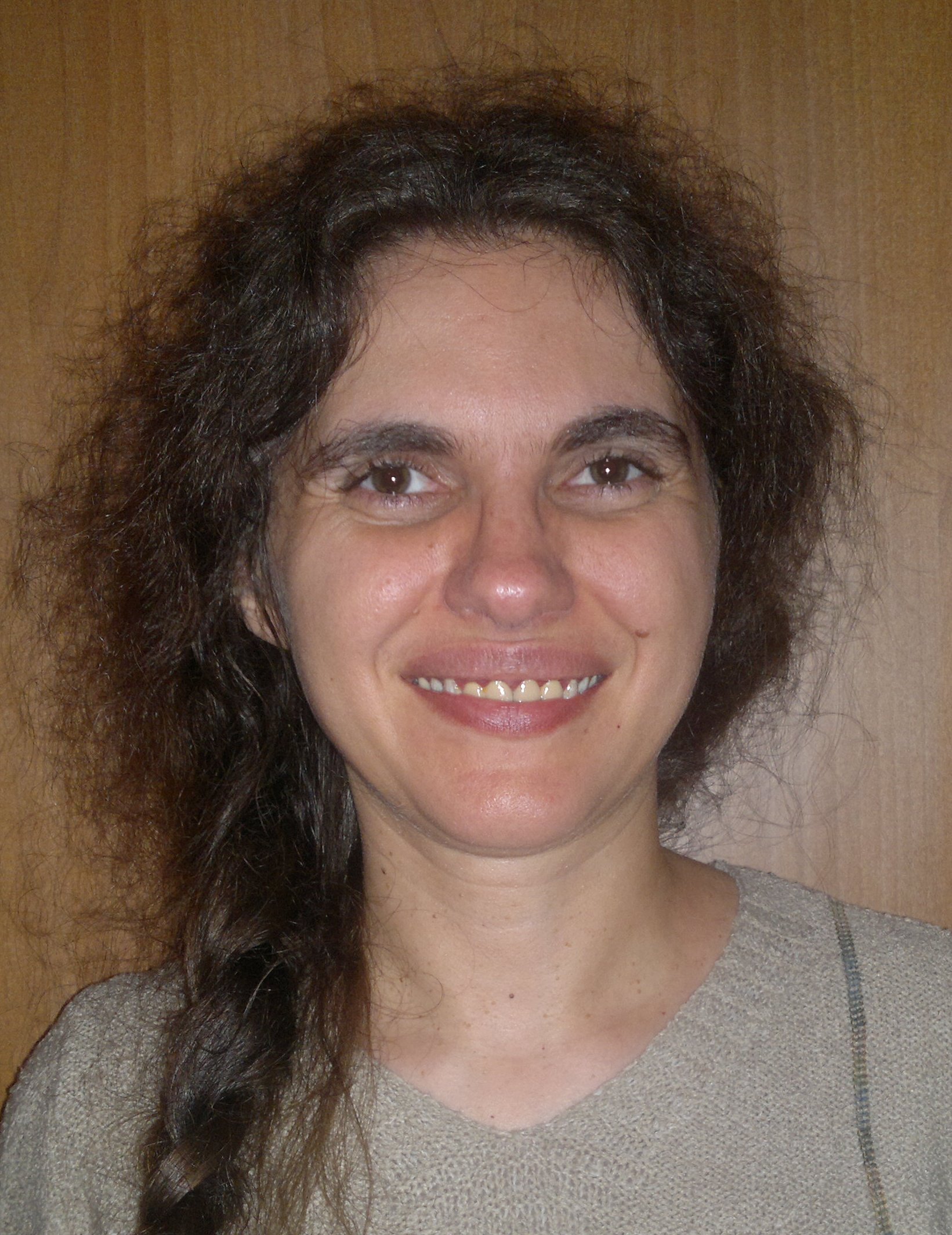 1, , 1164  +359-2-8161218    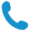  JZaharieva@wmail.chem.uni-sofia.bg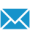  EXPERIENCE20011 - nowChief assistant Professor in Inorganic Chemistry20011 - nowDepartment of General and Inorganic Chemistry,  Faculty of Chemistry, 20011 - nowScientific work, teaching20011 - nowSector Academic 2008 - 2011Assistant Professor in Inorganic Chemistry2008 - 2011Department of General and Inorganic Chemistry,  Faculty of Chemistry, 2008 - 2011Scientific work 2008 - 2011Sector Academic 2004 - 2008PhD Student2004 - 2008Department of General and Inorganic Chemistry,  Faculty of Chemistry, 2004 - 2008Scientific work 2004 - 2008Sector Academic 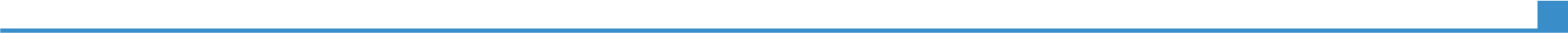 EDUCATION   TRAINING2011PhD2011Department of General and Inorganic Chemistry,  Faculty of Chemistry, Department of General and Inorganic Chemistry,  Faculty of Chemistry, 2011Inorganic SynthesisOptical Oxygen Sensors Sol-gel MethodLanthanide ComplexesInorganic SynthesisOptical Oxygen Sensors Sol-gel MethodLanthanide Complexes1997M. Sc.1997, Faculty of Chemistry and Pharmacy, Faculty of Chemistry and Pharmacy1997Chemistry, Organic and Analytical ChemistryChemistry, Organic and Analytical Chemistry1988-1992Diploma and professional certificate1988-1992 of Chemical Industry “Marie Curie” ,     of Chemical Industry “Marie Curie” ,    1988-1992Analytical Chemistry and MicrobiologyAssistant laboratoryAnalytical Chemistry and MicrobiologyAssistant laboratory